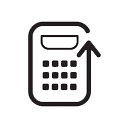 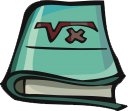 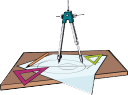 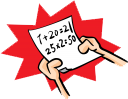 أستعمل التمثيل بالأعمدة في الشكل المقابل للإجابة على ما يلي  :  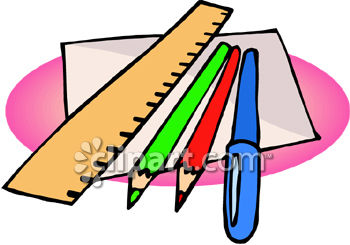 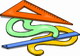 أستعمل التمثيل بالأعمدة في الشكل المقابل للإجابة على ما يلي  :  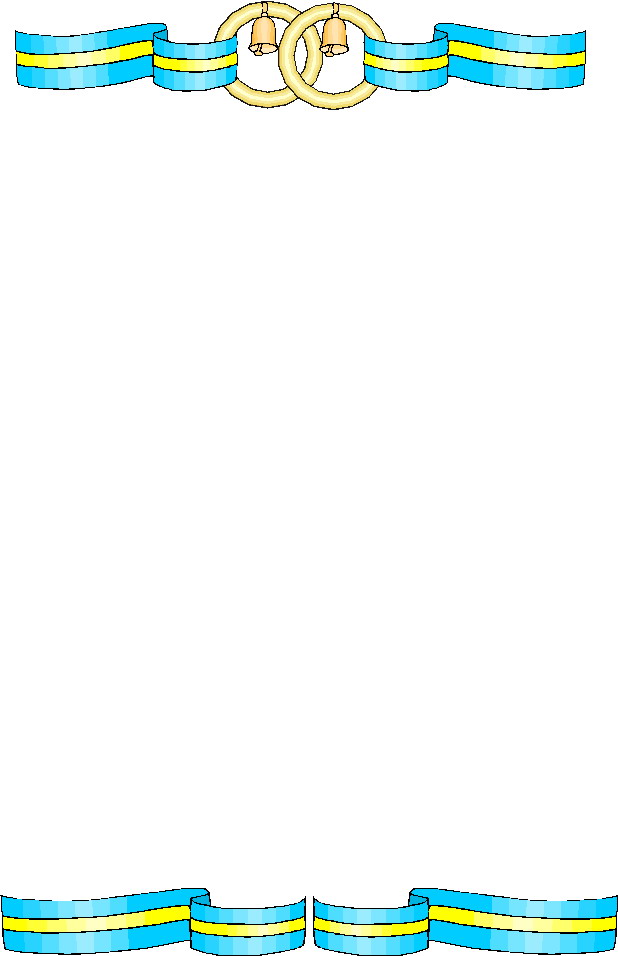  اللون المفضل                     عدد الطلبة                     عدد الطلبة                     عدد الطلبة                     عدد الطلبة                     عدد الطلبة                     عدد الطلبة                     عدد الطلبة  اللون المفضل أحمر   اللون المفضل أزرق اللون المفضل أخضر  نكهات الأيس كريم المفضلة   نكهات الأيس كريم المفضلة   نكهات الأيس كريم المفضلة  الشوكلاتةالفانيلاالمانجو  